1. What percentage of the information was new to you?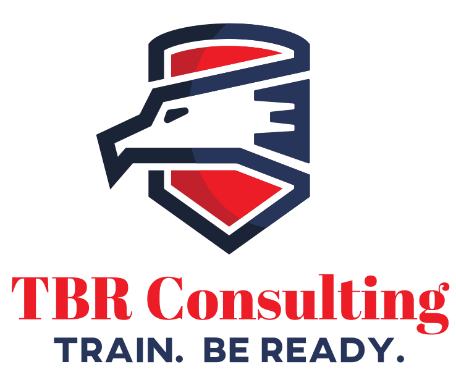 100% 	75% 50% 25% 0%2. Please rate the speaker’s knowledge of the topic:ExcellentGood Fair Poor3. Please rate the speaker’s presentation skills:ExcellentGood Fair Poor4. Please rate the content of the slides/virtual aids:ExcellentGood Fair Poor5. How did the session compare to your expectations?ExcellentGood Fair Poor6. Overall session evaluation:ExcellentGood Fair PoorAny specific comments, kudos, or opportunities for improvement? ________________________________________________________________________________________________________________________________________________________________________________________________________________________________________________